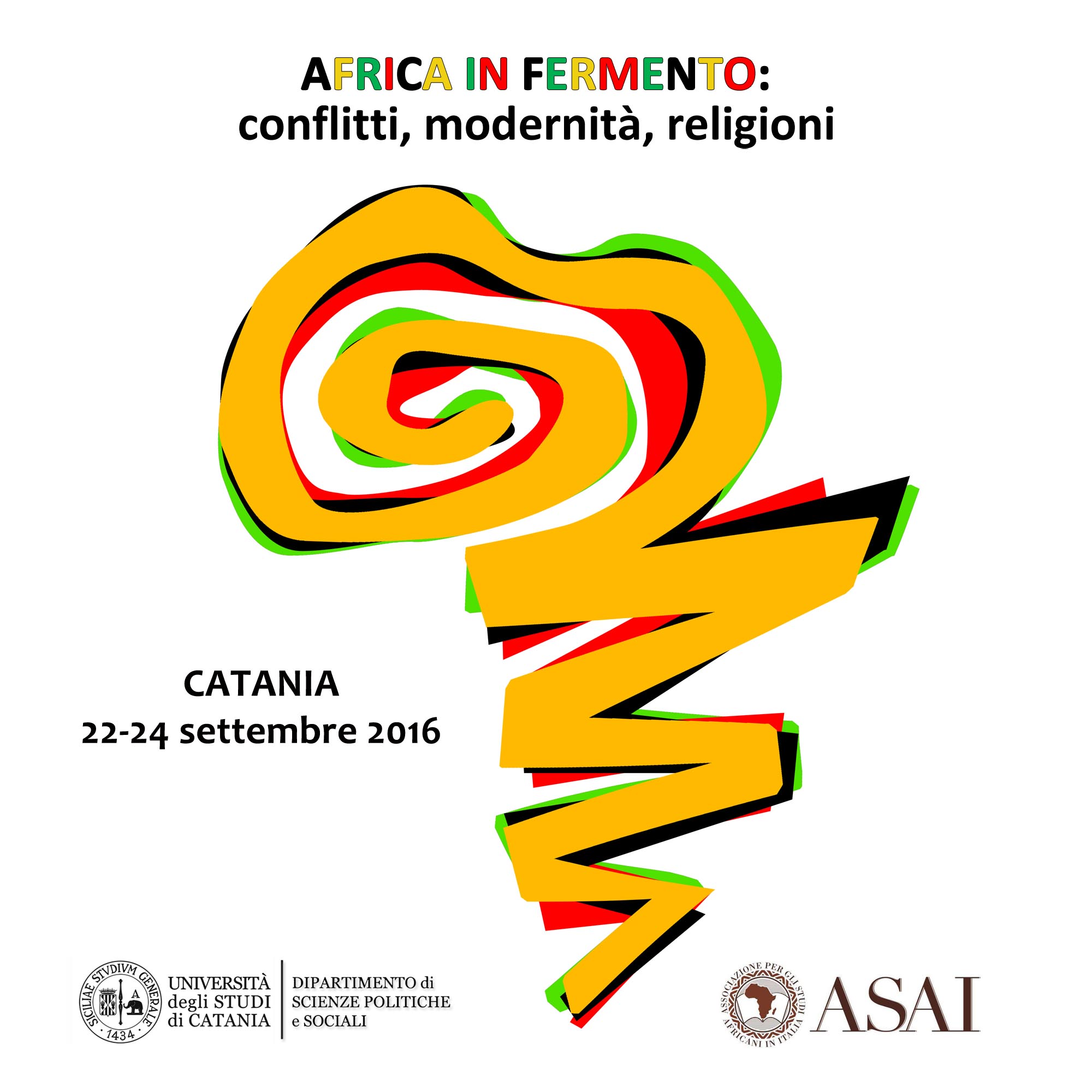 IV ASAI ConferenceAfrica in fermento. Conflitti, modernità, religioni  Ebullient Africa: Conflict, Modernity, Religion Catania 22 - 24 September 2016TITLE: ABSTRACT: 350 wordsPROPOSER’S ACADEMIC PROFILE: 300 characters (excl. spaces)